List of Startup ParticipatedAnnexure AName of the EventWorkshop on Cyber Security: 2022Date(s)14th July 2022Time09:30 AM – 05:00 PMVenue Techno Hub, JaipurAgendaTo spread awareness about Cyber Security. Brief Description of the EventThe Department of Information Technology and Communications (DoIT&C) is aiming to boost emerging technologies and put them to best use throughout Government Departments & its parastatals to improve the administration of state programs and services. Towards this end, iStart Rajasthan which is the flagship scheme of the Government of Rajasthan under DoIT&C to promote entrepreneurship and innovation organized a workshop on cyber security on 14th July 2022 at Techno Hub, Jaipur. This workshop was meant to disseminate knowledge, create awareness and encourage candid discussions on cyber security. The objective of conducting the workshop was fourfold. First, bring foremost cyber security experts in the field, startups in the domain, and government departments for a deep dive into this critical topic. Second, to create a joint platform for information exchange to ensure cyber security, operational efficiency, and chart future directions. Third, to share lessons learned and best practices from decades of hands-on experience defending (and infiltrating) some of the most secure networks and facilities. Four, to give the opportunity to startups in this domain a platform to pitch their product ideas.Shri Ashish Gupta (IAS) Commissioner and Joint Secretary to Government – DoIT&C  delivered key-note address on the topic and Shri Sharat Kaviraj, IPS IG, SCRB, Jaipur will grace the occasion as Chief Guest. Sessions will be on wide ranging topics from cyber threats and securities, financial frauds, and social media crimes, to game changing technologies in crime investigations. Towards the end, few startups in cyber security domain got the opportunity to showcase their products and services.Picture from the Event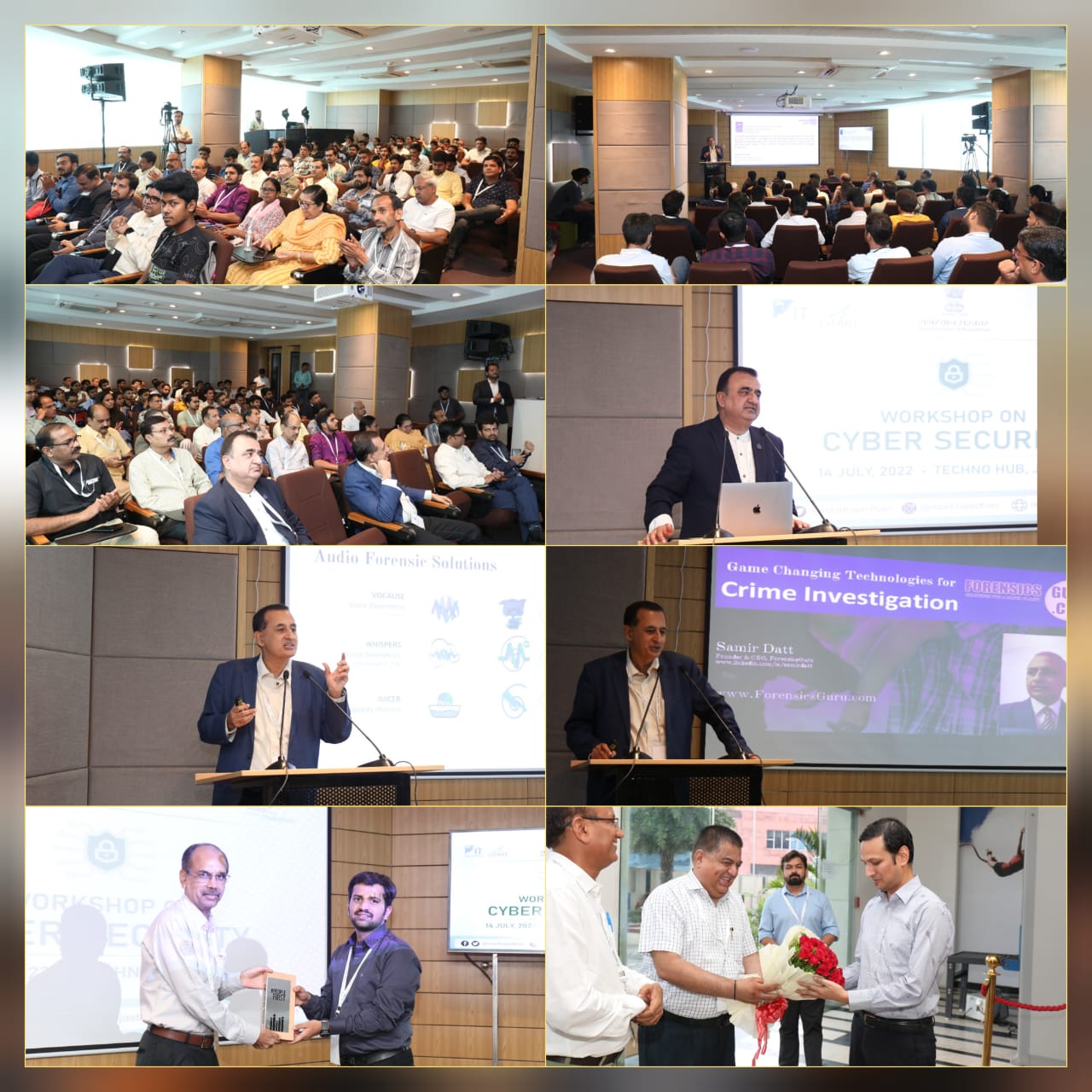 S.no.Startup Name Startup Name Representative NameMobile Number Email1Ram singhRamRam1234567890Manish2Royalcraftsofindia Deepraj Deepraj 8562020910Info@royalcraftsofindia.com3Sago Men Power Private LimitedSanjay Kumar BhargavSanjay Kumar Bhargav9950502961sanjaykumar221026@gmail.com4SHOPSKYSNEHA NATHSNEHA NATH7737145796loki89662@gmail.com5IEZAL PRIVATE LIMITEDManish Samota and Suresh JoshiManish Samota and Suresh Joshi9636234600manishsamota28@gmail.com6Cybsoul Soft Hemant vijay singh Hemant vijay singh 9214466001Cybsoul@gmail.com7Qlicksy Sidharth Kulshrestha Sidharth Kulshrestha 9351480595Sidharthkulshreshtha@gmail.com8TestntrackVinay Kamal Sharma & Priya SoniVinay Kamal Sharma & Priya Soni8949986554official.testntrack@gmail.com9Verdant ImpactManish kumarManish kumar9672025828Manish@verdantimpact.com10Shunya Gyaan Mayank Sharma Mayank Sharma 8302323372mayanksharma6861@gmail.com11Accountax.online Pvt LtdGhanshyam AgrawalGhanshyam Agrawal9672234561info@accountax.in12PROECART PRIVATE LIMITED DHARMENDRA JANGIDDHARMENDRA JANGID7597976767adi.s968@gmail.com13Designeree Aaditya sharma Aaditya sharma 8003395224ar.aadityasharma@gmail.com14Suvidha asset management Ronak kapoorRonak kapoor9166621555Ronaklink@gmail.com15apna godamPrem SainiPrem Saini9587391444premsaini@apnagodam.com16Entrant TechnologiesBharat KumarBharat Kumar9672999930entranttechnologies@gmail.com17Aone Helicopters OPC Private Limited Sohan Singh Nathawat Sohan Singh Nathawat 9166686166ceo.aonegroup@gmail.com18iShivaxShiv Kumar DeegwalShiv Kumar Deegwal9782345795Deegwal.shiv@live.com19ApnagodamPrem Prakash SainiPrem Prakash Saini8005609866premsaini@gmail.com20FunovateRidhima DhokaRidhima Dhoka9829272009ridhima@funovate.in21Aay Technology Private limitedDeepak SharmaDeepak Sharma9315877570deepak@aayworks.com22Digital Shiksha and Rojgar Vikas SansthanShyam sundar dhakarShyam sundar dhakar8209177260ssdhakar.csc@gmail.com23Your jinnie Devraj chaturvedi Devraj chaturvedi 7239982910devrajchaturvedi3@gmail.com24IICDBinil MohanBinil Mohan7891888331binil@iicd.ac.in25IICDSkand sharmaSkand sharma9414016438pr@iicd.ac.in26iicdSukrat SharmaSukrat Sharma9414779349computerlab@iicd.ac.in27Cyber security workshop Avikansha AttreyAvikansha Attrey8868882887Avikanshaattrey@iicd.ac.in28https://satancourses.in/Yash Gautam/ Khushagra bansalYash Gautam/ Khushagra bansal9982784026/7089101713yashsh9982@gmail.com 29Cyberminars Hemang KhuranaHemang Khurana8058866838Cyberminars@gmail.com30Yantravat EnterpriesJay LakhotiyaJay Lakhotiya9887219625jlakhotiya@gmail.com31Share=>Solve Yudhishthir PaliwalYudhishthir Paliwal8114405380yudhishthirpaliwal17@gmail.com33Cyber securityNisha singhNisha singh8094884216nishasingh199618@gmail.com35ZaiSahar Yusuf Zai Sahar Yusuf Zai 8619108261saharzai56@gmail.com36Lata Kanwar Lata Kanwar Lata Kanwar 9653788995lkanwar018@gmail.com 37NoNoNo8005536136Chhavigupta388@gmail.com 38To open a cafe Asha khubwani Asha khubwani 8696084369ashakhubwani980@gmail.com39Isha sainIsha sainIsha sain9587467011ishuishh123@gmail.com40Kanchan Shekhawat Kanchan Shekhawat Kanchan Shekhawat 8502928575kanchanshekhawat2244@gmail.com41Lata Kanwar Lata Kanwar Lata Kanwar 9653788995lkanwar018@gmail.com 42No startup Poorvi khandelwal Poorvi khandelwal 7062059481poorvikhandelwal2002@gmail.com 43Cyber security Priya Singh Nirwan Priya Singh Nirwan 9024421153kavitasinghnirvan@gmail.com44No startupIsha dootIsha doot8502820526ishadoot16@gmail.com45Isha sainIsha sainIsha sain9587467011ishuishh123@gmail.com46Ritika jangidRitika jangidRitika jangid6377224957Jangidruhi01@gmail.com55Bizdomauto.com Sandeep Gupta Sandeep Gupta 9.19887E+11sandeep.gupta3003@gmail.com57Pragya MawatwalPragya MawatwalPragya Mawatwal7742397525Pragyamawatwal@gmail.com59TanviTanvi vyas Tanvi vyas 9660792002vyastanvi3103@gmail.com61Payal sharma Payal sharma Payal sharma 9982298920Payalxxsharma19@gmail.com 62Skillspark private limited Ashutosh Gautam Ashutosh Gautam 9829794311ashutoshgautam52@gmail.com63Jaskirat Kour Jaskirat Kour Jaskirat Kour 9622973481jaskiratkour18@gmail.com64Shruti RawatShruti RawatShruti Rawat9828620962gungunrawat02@gmail.com65Cyber securityNitika AgarwalNitika Agarwal8290068005nitikaagarwal011003@gmail.com66Nikita Bharti Nikita Bharti Nikita Bharti 8899182086bhartin838@gmail.com 68Cyber security Muskan gaurMuskan gaur9116079214muskangaur441@gmail.com 69Bhavna BajajBhavna Bajaj Bhavna Bajaj 8306950926bajajbhavna05@gmail.com70NoNoNo8005536136Chhavigupta388@gmail.com 72AnjaliAnjaliAnjali6204778284anjalithakkur31@gmail.com80NoKhushi MaheshwariKhushi Maheshwari9588268693khushimaheshwari215@gmail.com81Techno hubDevanshi Yogi Devanshi Yogi 7023288401yogidevanshi009@gmail.com82Web securityRaviraj Jivan ManeRaviraj Jivan Mane9172570112ravirajmane0909@gmail.com84Praca Technologies Pvt LtdMahmood KhanMahmood Khan9030938691mahmood@apnimajduri.com85PayOneTime.InMuhammad Aliyu ButuMuhammad Aliyu Butu9.17569E+11payonetime.in@gmail.com86Cyber SecBhanu SharmaBhanu Sharma74519021080101bhanusharma@gmail.com89Security agencyJaya SharmaJaya Sharma9587714187sjayajoshi23@gmail.com90AnjaliAnjaliAnjali6204778284anjalithakkur31@gmail.com92Vishesh Overseas Inc Himanshu Goswami Himanshu Goswami 9717165723voincnabi@gmail.com 94Divine's TarotAnshika SarswatAnshika Sarswat9588905875sarswatanshika@gmail.com95Not decided Tanya vermaTanya verma9870831968tanyaverma1134@gmail.com96Riya BhojwaniBhojwani6367775211rbhojwani2001@gmail.com97Himanshi Himanshi Agarwal Himanshi Agarwal 7742083574agarwalhimanshi459 98Cekaty InnovationsPriyansh JainPriyansh Jain9413235244cekatyinnovations@gmail.com100JRN Rajasthan VidyapeethDr. Chandresh Kumar ChhatlaniDr. Chandresh Kumar Chhatlani9928544749chandresh.chhatlani@gmail.com101Restaurants Kaushal Chauhan Kaushal Chauhan 7976776058koyalrajput109@gmail.com